Year 1 Autumn 2 PSHCE – Awareness of FeelingsYear 1 Autumn 2 PSHCE – Awareness of FeelingsYear 1 Autumn 2 PSHCE – Awareness of FeelingsKey factsEverybody has feelings. Some feelings make us feel good.Some feelings make us feel bad.It is helpful to talk about your feelings. Sometimes we can tell how people are feeling by looking at their face.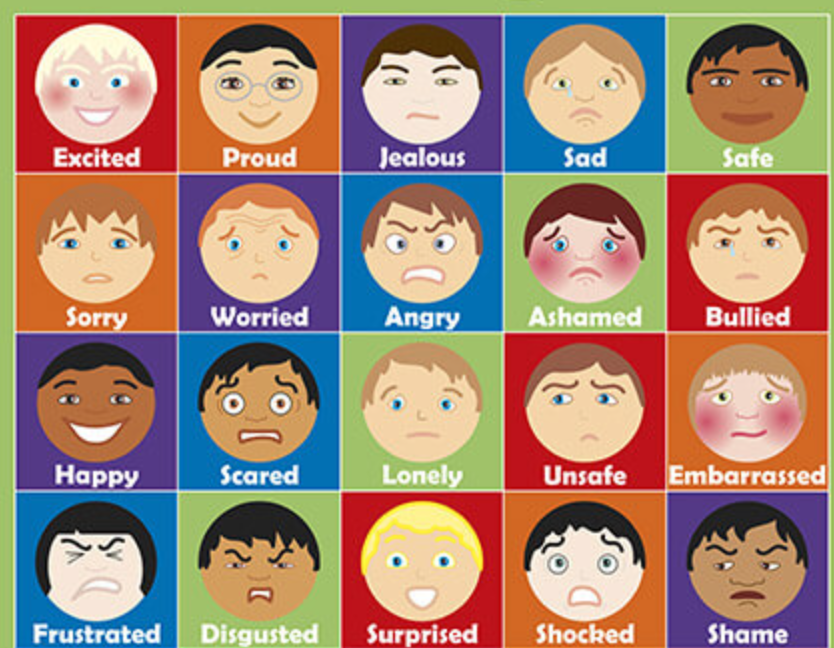 Key factsEverybody has feelings. Some feelings make us feel good.Some feelings make us feel bad.It is helpful to talk about your feelings. Sometimes we can tell how people are feeling by looking at their face.Vocabularyhappy sad excited proud safe embarrassed scared shocked 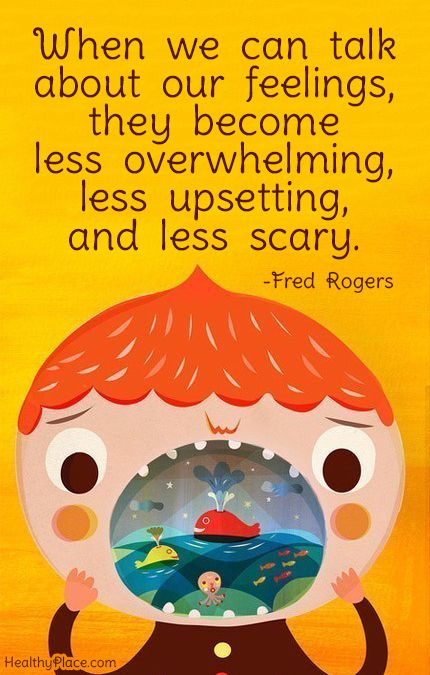 